Věc:   NABÍDKA - 050	 Pro:   pan Kozel	 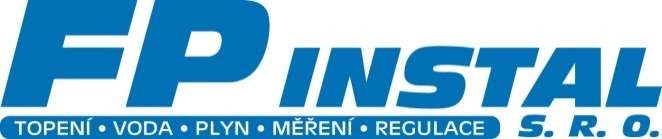 Od:    p. Petr Brož FP INSTAL s.r.o.	 Akce: Gymnázium - výměna WC KOMBI	 POPISCENA za kus.VÝMĚRACELKOVÁ CENA bez DPHCELKOVÁ CENA s DPHVentil rohový 1/2"120 Kč222 640 Kč3 194,40 KčHadička 3/8"55 Kč221 210 Kč1 464,10 KčWC manžeta 11050 Kč221 100 Kč1 331,00 KčWC šrouby sada15 Kč22330 Kč399,30 KčWC JIKA EASY CONCEPT kombi OS - SP3 000 Kč26 000 Kč7 260,00 KčWC JIKA EASY CONCEPT kombi OV - ZR3 000 Kč2060 000 Kč72 600,00 KčWC sedátko bílé univerzální100 Kč222 200 Kč2 662,00 KčTmel bílý150 Kč4600 Kč726,00 KčPráce - demontáž stávajících toalet, likvidace toalet, instalace nových toalet, zkouška těsnosti, doprava20 000 Kč120 000 Kč24 200,00 Kč	 	94 080 Kč	113 836,80 KčPlatba: dle dohodyPlatnost nabídky: do změny ceníkových cen dodavatelův Praze: 12.03.2019S pozdravem                                                                             Petr Brož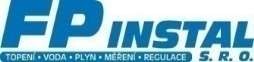 	 	94 080 Kč	113 836,80 KčPlatba: dle dohodyPlatnost nabídky: do změny ceníkových cen dodavatelův Praze: 12.03.2019S pozdravem                                                                             Petr Brož	 	94 080 Kč	113 836,80 KčPlatba: dle dohodyPlatnost nabídky: do změny ceníkových cen dodavatelův Praze: 12.03.2019S pozdravem                                                                             Petr Brož	 	94 080 Kč	113 836,80 KčPlatba: dle dohodyPlatnost nabídky: do změny ceníkových cen dodavatelův Praze: 12.03.2019S pozdravem                                                                             Petr Brož	 	94 080 Kč	113 836,80 KčPlatba: dle dohodyPlatnost nabídky: do změny ceníkových cen dodavatelův Praze: 12.03.2019S pozdravem                                                                             Petr Brož